PROPUESTA DE ENRIQUECIMIENTO CURRICULAR								ETAPA: EDUCACIÓN INFANTILAlumno/a:                                                                                                                                                  curso:Alumno/a:                                                                                                                                                  curso:Alumno/a:                                                                                                                                                  curso:Alumno/a:                                                                                                                                                  curso:Alumno/a:                                                                                                                                                  curso:Alumno/a:                                                                                                                                                  curso:Intereses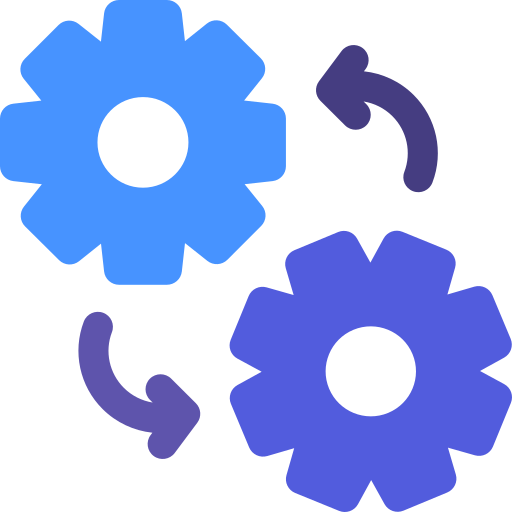 InteresesPuntos fuertes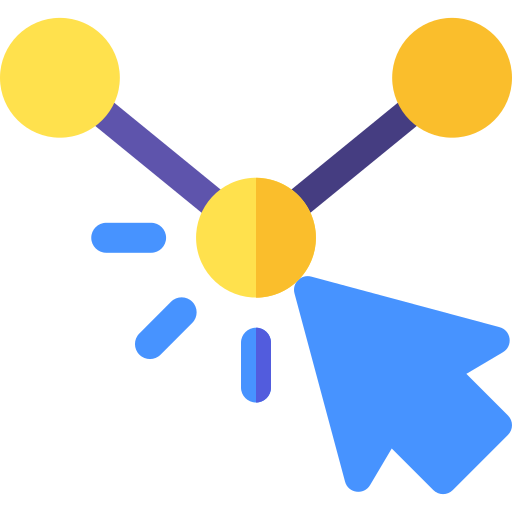 Puntos fuertesPrincipales dificultades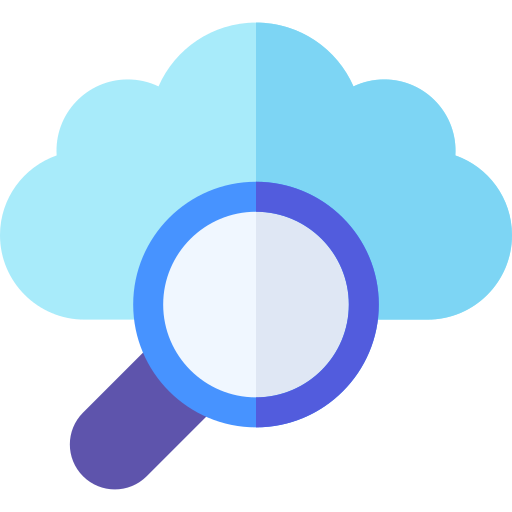 Principales dificultadesÁMBITO COGNITIVOIndicadoresÁREAS/ MATERIAS/ ÁMBITOSÁREAS/ MATERIAS/ ÁMBITOSÁREAS/ MATERIAS/ ÁMBITOSÁREAS/ MATERIAS/ ÁMBITOSÁREAS/ MATERIAS/ ÁMBITOSEl conocimiento de sí mismo y autonomía personalEl medio físico, natural, social y culturalLos lenguajes: la comunicación y la representaciónProyectos interdisciplinaresAprenden rápidoBuen nivel de razonamiento y procesamiento de la informaciónRazonamientos profundosComprende y expresa conceptos abstractos complejosUso de estrategias metacognitivasAutonomía en los aprendiz (a veces aprenden de forma intuitiva)Lenguaje elaborado: vocabulario rico y preciso (puede haber diferencia entre el lenguaje oral y escrito)Asociación de ideas, a veces inusualesConexión entre disciplinasElevada curiosidad, suelen preguntar muchoBuena capacidad de resolución de problemasAplica el razonamiento quígico-matemático a situaciones cotidianasLe gusta experimentarPensamiento crítico. CuestionanPensamiento divergente y alta creatividadGran imaginaciónFlexibilidad cognitivaÁMBITO PERSONALIndicadoresÁREAS/ MATERIAS/ ÁMBITOSÁREAS/ MATERIAS/ ÁMBITOSÁREAS/ MATERIAS/ ÁMBITOSÁREAS/ MATERIAS/ ÁMBITOSÁREAS/ MATERIAS/ ÁMBITOSEl conocimiento de sí mismo y autonomía personalEl medio físico, natural, social y culturalLos lenguajes: la comunicación y la representaciónProyectos interdisciplinaresAlta sensibilidadBuen sentido del humorAlta motivación y compromiso en las tareas que son de su interésMotivación intrínsecaPerfeccionismo y baja tolerancia a la frustraciónPuede presentar doble excepcionalidadÁMBITO SOCIALIndicadoresÁREAS/ MATERIAS/ ÁMBITOSÁREAS/ MATERIAS/ ÁMBITOSÁREAS/ MATERIAS/ ÁMBITOSÁREAS/ MATERIAS/ ÁMBITOSÁREAS/ MATERIAS/ ÁMBITOSEl conocimiento de sí mismo y autonomía personalEl medio físico, natural, social y culturalLos lenguajes: la comunicación y la representaciónProyectos interdisciplinaresCríticos con las normas socialesMayor independencia y diferencia de opiniones respecto del grupo de iguales.Intereses diferentes al restoDesarrollo moral precoz: elevado sentido de la justicia, preocupaciones por temas sociales e idealismoPreocupación por temas trascendentes (la muerte, el universo, el más enlazado)Buena capacidad de liderazgoBuenashabilidades socialesLe gusta relacionarse con chicos/personas mayoresTendencia a la invisibilización en el caso de las chicas